Разгадай анаграммуСоедини точки по порядку и раскрась картинку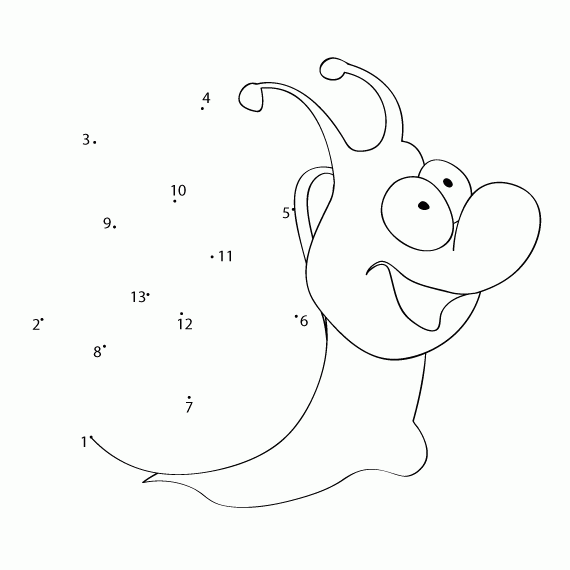 ГАММА=БРИГ=МАРЛЯ=